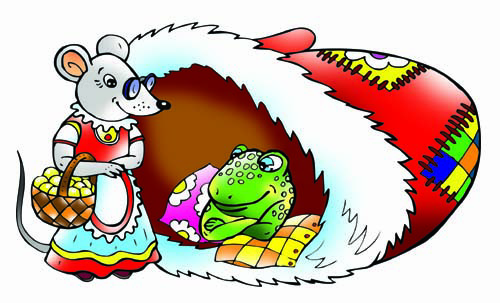 КОНСПЕКТ  ТЕАТРАЛИЗОВАННОГО РАЗВЛЕЧЕНИЯ  ДЛЯ ДЕТЕЙ СРЕДНЕЙ ГРУППЫ«РУКАВИЧКА НА НОВЫЙ ЛАД»Задачи:Воспитательные:- воспитывать устойчивый интерес к театрально-игровой деятельности, народному творчеству, славянскому фольклору;- воспитывать уверенность в себе, в своих силах;- воспитывать доброжелательные отношения детей в игре, партнерские   качества, взаимопомощь. Развивающие:- развивать артикуляционный аппарат;- совершенствовать певческий диапазон и интонационную выразительность;- развивать мимические навыки, упражняться в распознавании языка эмоций;- развивать чувство ритма и танцевальных движений, умение      ориентироваться в пространстве;- совершенствовать выразительность движений;- развивать коммуникативные навыки, внимание, фантазию, воображение.Образовательные:- познакомить детей с навыками кукловождения ( кукол-марионеток).- закреплять умение распознавать на слух музыкальные инструменты;Интеграция областей: социализация+коммуникация+чтение художественной литературы+музыкаМатериалы и оборудование:Макет рукавичкиПлатковые куклы: Мышка, Лягушка, Заяц, Лиса, Волк, Кабан, МедведьКубик «настроения»Музыкальные инструменты: погремушка, бубен, барабан, колокольчик, деревянные ложкиКуклы-марионетки «Поросята» на каждого ребенкаМузыкальное сопровождение: музыкальная заставка к передаче «В гостях у сказки», песня «В траве сидел кузнечик» (-), полька.Угощение – баранки.Ход развлеченияВосп.: Тише, детки, проходите,            Нашу сказку не спугните…            Сказка уж давно пришла,             Очень деток ждет она!            Где ты, сказка, покажись,           Нам, ребяткам, отзовись! (дети проходят под музыку «в гостях у сказки», садятся на стульчики, воспитатель открывает макет рукавички, находящий в середине зала и накрытый тканью)В: Шел дед лесом, шел он, шел, да обронил рукавичку. Вот бежит мышка. (Воспитатель одевает платковую куклу Мышка). Захотелось ей в рукавичку залезть, да боится: а что там внутри?Ребята, поможем мышке? Давайте  покажем, что у кого внутри.Воспитатель                                        Дети У одуванчиков белых – взлеталка    (сдуваем воображаемый пух с                                                                      ладони)У мотоцикла – рычалка                        (трр-трр, движение: как                                                                  заводят мотоцикл)У мышки – пищалка                              (пи-пи)У лошади – ржалка                                (и-го-го)У каблучков – стучалка                         (цоканье)У ветра – задувалка                                (2 долгих выдоха)У носа – сопелка                                     (шмыгают носом)У ежа – пыхтелка                                    (пых-пых)У телефона – звонилка                           (дзинь-дзинь)А у ребят – смешилка                             (ха-ха)В: Давайте посмотрим, что же в рукавичке?  (пусто) Заходи, Мышка, можешь здесь жить. (Воспитатель оставляет куклу Мышки в рукавичке, Мышка  «выглядывает» в окошко).  А в это время лягушка – прыг – прыг  ( воспитатель одевает платковую куклу Лягушка):-  Кто, кто в рукавичке живет?- Я мышка – поскребушка. А ты кто?- А я лягушка – попрыгушка. Пусти меня жить!- Споешь песню, пущу!- У меня есть любимая песня, послушайте.(включается запись «В траве сидел кузнечик») А я петь не умею, я только квакаю. Ребята, помогите! Давайте ее проквакаем! (дети квакают под музыку) В: Ну как, Мышка, понравилась тебе песня?- Замечательная песенка у вас получилась. Заходи, будем жить вместе.Бежит зайчик (воспитатель одевает платковую куклу Зайчик).-Кто, кто в рукавичке живет? Ребята, подскажите!Дети: Мышка – поскребушка, лягушка – попрыгушка, а ты кто?- А я зайчик – побегайчик. Пустите меня пожить.-  Поиграй с ребятками.- С удовольствием!(Дети встают в круг и кидают «Кубик настроения» и отгадывают эмоции, изображенные на гранях кубика, затем сами показывают предложенные эмоции)Бежит лисичка (воспитатель одевает платковую куклу Лиса):- Кто, кто в рукавичке живет? Подскажите, ребята!(Дети перечисляют)  А ты кто?- А я Лисичка – сестричка. Пустите меня!- А ты Лисичка помоги, загадай ребятам, на каких музыкальных инструментах мы умеем играть, тогда пустим к себе в рукавичку- такое задание мне нравится, а вам , ребята?.(за ширмой воспитатель поочередно играет на следующих муз.  инструментах: погремушка, бубен, колокольчик, деревянные ложки)- Ну заходи, живи!Бежит волк (воспитатель одевает платковую куклу Волк)- Кто, кто в рукавичке живет?(Дети отвечают)-А я волчок – серый бочок. Пустите меня!-А ты танцевать умеешь?- Я очень люблю танцы, а вы, ребята? (включается музыка)Я волк-волчок, серый бочок;Танцы  уважаю, деток приглашаюТы дружочек попляши,Новый танец покажи.(Включается аудиозапись «полька». Волк показывает танцевальные  движение, дети повторяют, затем предлагают свои танцевальные  движения: пружинка, каблучок, вертушка, лодочка,)	В: Откуда не возьмись появился кабан. (воспитатель одевает платковую куклу Кабан)-Хрю-хрю-хрю, кто в рукавичке живет?(отвечают дети)- А я кабан-клыкан, да я ни один пришел, а своими поросятками.Ребята, помогите моим поросяткам проснуться Детям получают  куклы-марионетки   Поросята(поросята сидят, лежат, бегут, прыгают, танцуют)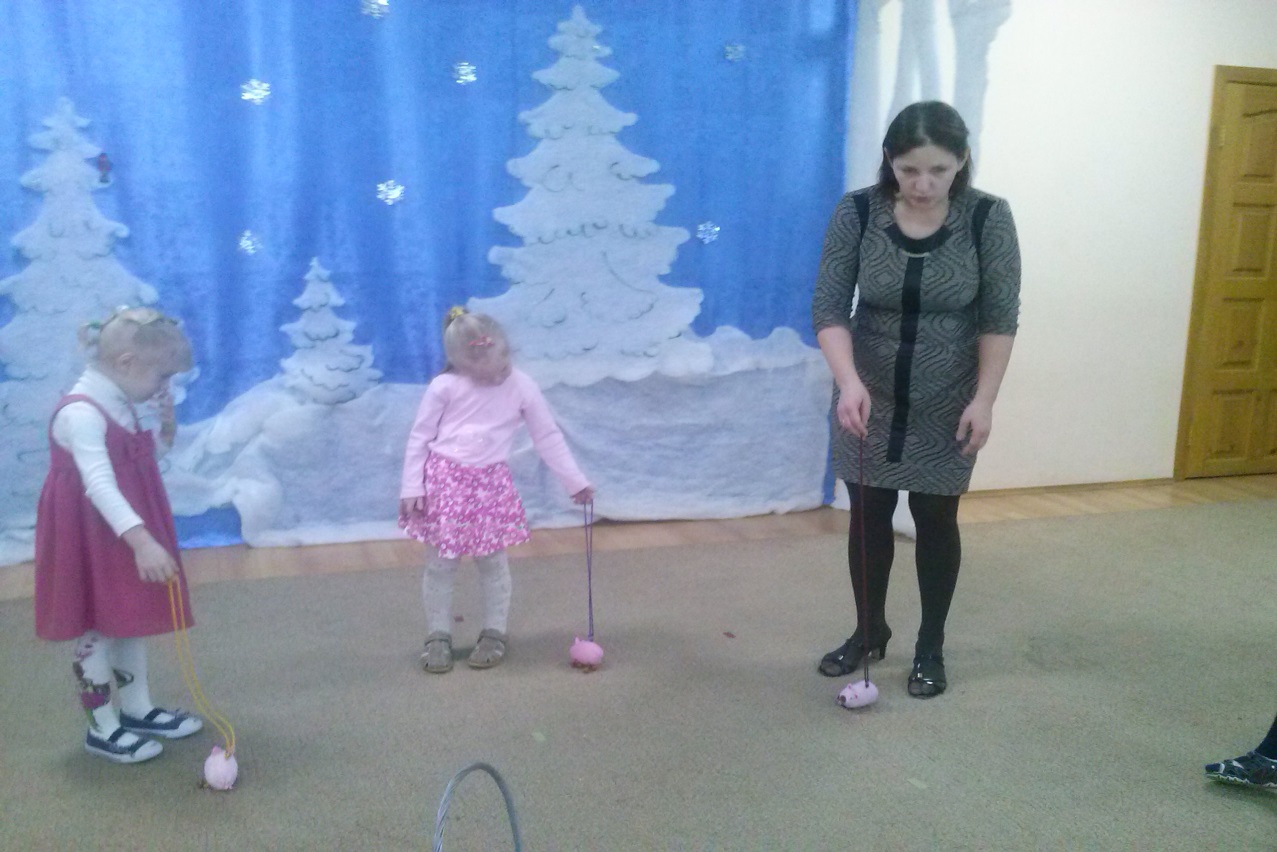 В: А тут сучья затрещали – вылезает медведь и тоже к рукавичке подходит:- Кто, кто в рукавичке живет?- я Мышка-поскребушка, а ты кто?- А я Медведюшка – батюшка! Пустите и меня!- Отгадай, кто еще со мной живет в рукавичке, тогда пустим!-У вас тут ребята очень умные, они мне помогут. Давай мне свои загадки.(на рукавичке подвешены снежинки, на снежинках написаны загадки)- Встаньте ребята в кружочек , отгадайте загадку а потом изобразите  героя сказки(Воспитатель читает загадку, дети все вместе показывают героя)Летом в болотеВы ее найдете.Зеленая квакушка.Кто это? (лягушка)Летом сер, зимою бел,По характеру несмел.По полянкам скачет ловко,Любит сочную морковку. (Заяц)У меня роскошный хвост,А характер мой непрост -Я коварна и хитра.Глубоко моя нора. (Лиса)Серый я, живу в лесу,Знаю рыжую лису.Песню грустную тяну,Громко вою на луну (Волк)Этот зверь с двумя клыками, С очень мощными ногами.И с лепешкой на носу,Роет землю он в лесу. (Кабан)      - Спасибо вам, ребята, за помощь.Восп.: Влез и медведь, и стало их семеро. В тесноте, да ни в обиде. Стали они жить дружно, друг другу помогают, друг друга уважают, чай наливают, баранками угощают.  И ребяток не забыли – всех баранками угостили!Восп.: Постарались вы, ребята,Верю, сказка очень рада.В путь пора ей собиратьсяИ с ребятами прощаться.